The portfolioWhat is an arts portfolio?A portfolio is a collection of your work.Why should you create a portfolio?To show your skillset and your understanding of artWhere should you keep your portfolio?You can create a portfolio anywhere. HardcopyMany create one in an A3 or A4 sketchbook with a large number of pages. This would be accompanied by a binder or a portable case to carry original pieces of art.  DigitalYou can also build a digital portfolio, especially if you are interested in film, or music. This can be on a website or a site dedicated to portfolio creation, such as Wix.com.MixWe recommend a mix of artworks, perhaps with a digital presence either on social media or your own customised website. What is covered in this pack?In this pack we offer suggestions for a study of a variety of topics. For each topic we will look at, we:Suggest Materials to useLook at the work of a relevant artist/s within his/her era and art movementAsk you to create practice pieces and final pieces of art to include in the portfolio Because individuality and originality are important, and we want you to be interested in what you do, and enthusiastic about your work, at any time you may:Use different mediaChoose a different artistCreate something completely differentBut, because it is important to learn about the media, artists, and ideas we suggest, do try to stick to the pack as much as you can. We encourage you to try our way, to prove you can do what we suggest, then do your own thing!What you should show in your portfolio, for every topic:That you can use the media we suggest, if it’s the first time you have used this media, create a little exemplar that shows you investigating it, playing with ideas as you use it in different waysThat you have researched - artists, media and ideas; and that you understand a little about eachWhilst you don’t have to show polished work on every page, you should show that you can make one final creative piece for each section you study, eg. a watercolour painting – this final piece should be large, and kept safely in your art case. A photograph of it should be added to your portfolio in a relevant section. That you have worked up to the final piece, show all your practice pieces and show photos of yourself as you work; do not destroy work that went wrong, add it and say why it went wrong and how you put that right in the final piece. Throughout your portfolio you should show an ability to use a variety of concepts, we strongly recommend that you research these and understand what they mean: o	colouro	lineo	formo	shapeo	toneo	texture •	Plus, show that you understand the characteristics, properties, and effects of using:o	different mediao	materialso	techniques o	technologieso	processeso	and the ways in which they can be used in relation to your own creative intentions In graphic design we look for aptitude in:o	colouro	lineo	formo	toneo	textureo	shapeo	patterno	compositiono	stylisationo	simplificationo	scaleo	structure.In textile work you are required to show aptitude in:o	Printing o	Inks o	Yarns o	Threads o	Fibres o	Fabrics o	Illustrationo	Digital imagery  o	Construction methods o	Use media and materials, as appropriate to students’ personal intentionsHow you should present your work in the portfolio:There are many ways to present your work, here are some examples of portfolio pages; you’ll notice that every page is different, this is because everyone is different – in their approaches, ideas and abilities. 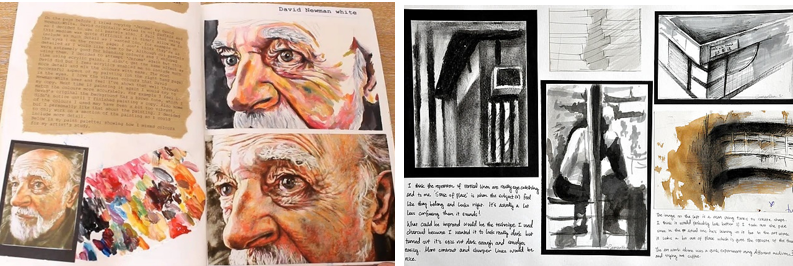 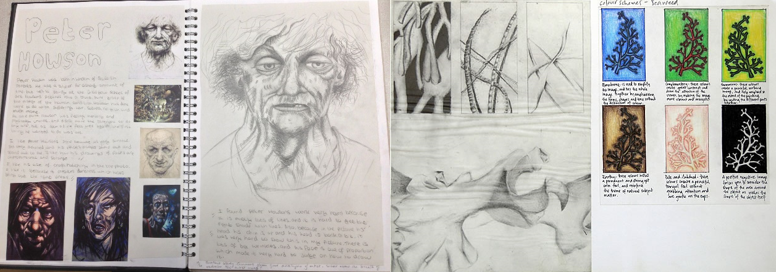 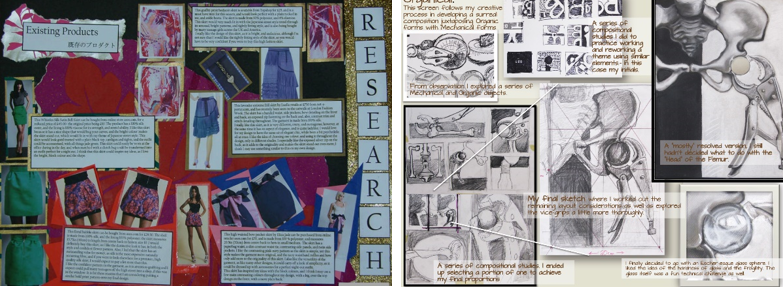 In this guide we suggest a hard copy double page spread for each idea section you choose to study, and some ideas as to what should go in this double page spread, but your ideas are your ideas, choose the presentation technique which suits you best.A digital portfolio demands a different focus. Follow these links to see some successful digital portfolios on Wix:https://www.wix.com/blog/creative/2020/03/best-portfolio-websites/#viewer-6mkpihttps://www.wix.com/blog/creative/2020/02/animation-portfolios/Notes on what to add to make your portfolio building successful You should present your work the way YOU want it to be presented – the portfolio is a representation of how you learn and create so it should reflect your ideasevery page can be different, depending on the subject matter, there is no set formulathe pages should be busy, you do not have many pages in which to record your work, so add as much has you can you should create at least one large piece for each section of this study pack, which you can present in your art portfolio case, but you should also photograph it and add it to the relevant section in your portfolioyou should also create some one large piece based on concepts, such as tone, texture, colour theory, history of art timeline etc, to include these in your portfolio you should create a two page spread on the concept, with research and practice pieces in, and add a photograph of your final large pieceyou should bear in mind that by the end of a task you will have a lot of material to get onto a double page spread – add:o	only the information and work which shows you have learned from your experienceso	everything you want to go in, at the end of the task (not as you work) as this will give you an opportunity to present it appropriatelywhen building the portfolio, bear in mind that you need to:demonstrate the abilities shown above, eg. ability to use colour effectively, knowledge of perspective etc. consider your budget, we always recommend that you use materials which are relevant to the project, but this can prove expensive if you are going to use different media. If you are budget restricted then you can, for example, buy cheap materials for one section and only cover the basics in that section. Or, you can use one medium to complete work in a few sections, for example, you could research ideas in the oils section but complete your artwork in acrylic. How you can use this guide:If you just want a basic portfolio you should choose two or three sections out of each unit, this will reduce your costs for materials and will allow you to cover areas you find enjoyable, you should ensure you demonstrate abilities in the requirements listed aboveYou may want your portfolio to demonstrate specific abilities in order to apply for a specific course or career, if so you should try to complete all the sections in the relevant unit, and show that you have an ability in other areas, by adding some additional work from the other sections. Think carefully about what you will be studying on your course and choose what is relevant from the selection we offer.  If you are demonstrating specific abilities then you should contemplate using more than one double page spread per section. Unit 1: DrawingDrawing: Portraiture Materials:A selection of sketching pencils of different gradesResearch: How to use sketching pencils of different gradesHyperrealism Dirk DzimirskyCreate:A double-sided spread, one page for the artist and one for your art, add:•	Examples of the artists artwork•	Research information •	Examples of your own explorations in this style•	Final artwork created by yourself in this style and mediaDrawing: Using graphite and Introducing shading techniques in portraitureMaterials:A selection of sketching pencilsResearch: What is graphite and how do you use itShading techniquesRealism Paul LungCreate:A double-sided spread, one page for the artist and one for your art, add:•	Examples of the artists artwork•	Research information •	Examples of your own explorations in this style•	Final artwork created by yourself in this style and mediaDrawing: animals Materials:A selection of sketching pencilsResearch: How to create animal sketches using only pencilRenaissance artAlbrecht Durer, specifically his animal sketches Create:A double-sided spread, one page for the artist and one for your art, add:•	Examples of the artists artwork•	Research information •	Examples of your own explorations in this style•	Final artwork created by yourself in this style and mediaDrawing: CartoonsMaterials:A selection of sketching pencilsResearch: How to create cartoon and/or manga eyes or facesThe history of cartoonsA cartoon and/or manga artist of your choiceCreate:A double-sided spread, one page for the artist and one for your art, add:•	Examples of the artists artwork•	Research information •	Examples of your own explorations in this style•	Final artwork created by yourself in this style and mediaDrawing: Introducing colourMaterials:A selection of coloured pencilsResearch: How to use coloured pencilsFantasy art Beatrix PotterCreate:A double-sided spread, one page for the artist and one for your art, add:•	Examples of the artists artwork•	Research information •	Examples of your own explorations in this style•	Final artwork created by yourself in this style and mediaDrawing: Introducing perspective Materials:A selection of pencilsResearch: Perspective techniquesPerspective drawingsLeonardo da Vinci, specifically his drawings which illustrate perspectiveCreate:A double-sided spread, one page for the artist and one for your art, add:•	Examples of the artists artwork•	Research information •	Examples of your own explorations in this style•	Final artwork created by yourself in this style and mediaDrawing: CharcoalMaterials:A selection of charcoal sticksResearch: How to use charcoalPop art Robert LongoCreate:A double-sided spread, one page for the artist and one for your art, add:•	Examples of the artists artwork•	Research information •	Examples of your own explorations in this style•	Final artwork created by yourself in this style and mediaDrawing: pastelsMaterials: pastels Research: How to use soft pastelsThe history of pastels in impressionismEdgar DegasCreate:A double-sided spread, one page for the artist and one for your art, add:•	Examples of the artists artwork•	Research information •	Examples of your own explorations in this style•	Final artwork created by yourself in this style and mediaDrawing: oil pastelsMaterials: Oil Pastels Research: What are oil pastelsCubism Picasso Create:A double-sided spread, one page for the artist and one for your art, add:•	Examples of the artists artwork•	Research information •	Examples of your own explorations in this style•	Final artwork created by yourself in this style and mediaDrawing: oil pastelsMaterials: Oil Pastels Research: How to use oil pastelsExpressionism Edvard Munch Create:A double-sided spread, one page for the artist and one for your art, add:•	Examples of the artists artwork•	Research information •	Examples of your own explorations in this style•	Final artwork created by yourself in this style and mediaDrawing: pen and inkMaterials: ink and ink pens Research: How to use ink and ink pensPen and ink illustrations of the 20th CenturyWilliam Heath RobinsonCreate:A double-sided spread, one page for the artist and one for your art, add:•	Examples of the artists artwork•	Research information •	Examples of your own explorations in this style•	Final artwork created by yourself in this style and mediaDrawing: Illustration for fashion Materials: anyResearch: The history of fashion illustrationHow to illustrate for fashion designJeanne PaquinCreate:A double-sided spread, one page for the artist and one for your art, add:•	Examples of the artists artwork•	Research information •	Examples of your own explorations in this style•	Final artwork created by yourself in this style and mediaPlease note, see also TextilesUnit 2: PaintingPainting: Oil painting - basics Materials:Water based oil paint Paper for oil painting, or canvasRange of palette knivesRange of brushesResearch: How to use water-based oil paints tricks and techniquesCreate:A double-sided spread of your explorations:•	Research information •	Examples of your artwork – oil takes months to dry, best to add the photos, however we’ve added this section almost at the beginning of your portfolio, so your paintings may have time to dry before you need to present your portfolio and if they are dry you should add themPainting: Oils and LandscapesMaterials:Water based oil paint Paper for oil painting, or canvasRange of palette knivesResearch: How to use oils with a palette knife Landscape art compositionBob Ross and his techniquesCreate:A double-sided spread, one page for the artist and one for your art, add:•	Examples of the artists artwork•	Research information •	Examples of your own explorations in this style•	Final artwork created by yourself in this style and mediaPlease note, see also Photography Painting: Oils and Landscapes IIMaterials:Water based oil paint Paper for oil painting, or canvasA selection of paint brushes Research: How to use oils with paint brushesRomanticism Joseph Mallord William TurnerCreate:A double-sided spread, one page for the artist and one for your art, add:•	Examples of the artists artwork•	Research information •	Examples of your own explorations in this style•	Final artwork created by yourself in this style and mediaPainting: Oils and Landscapes IIIMaterials:Water based oil paint Paper for oil painting, or canvasA selection of paint brushes Research: Light and dark in impressionismImpressionism Claude MonetCreate:A double-sided spread, one page for the artist and one for your art, add:•	Examples of the artists artwork•	Research information •	Examples of your own explorations in this style•	Final artwork created by yourself in this style and mediaPainting: Oils and portraits Materials:Water based oil paint Paper for oil painting, or canvasA selection of palette knives or paint brushes, or combination of bothResearch: Portraiture in oilsRealism John Singer SargentCreate:A double-sided spread, one page for the artist and one for your art, add:•	Examples of the artists artwork•	Research information •	Examples of your own explorations in this style•	Final artwork created by yourself in this style and mediaPainting: Oils and self-portraiture Materials:Water based oil paint Paper for oil painting, or canvasResearch: Self-portraiture Symbolism Frida KahloCreate:A double-sided spread, one page for the artist and one for your art, add:•	Examples of the artists artwork•	Research information •	Examples of your own explorations in this style•	Final artwork created by yourself in this style and mediaPainting: Oils and peopleMaterials:Water based oil paint Paper for oil painting, or canvasA selection of paint brushes Research: Alla Prima (Wet on Wet) PaintingRealismÉdouard Manet Create:A double-sided spread, one page for the artist and one for your art, add:•	Examples of the artists artwork•	Research information •	Examples of your own explorations in this style•	Final artwork created by yourself in this style and mediaPainting: Acrylic basicsMaterials:acrylic paintPaper for acrylic painting, or canvasA range of brushes/palette knivesResearch: How to use acrylic paint, different techniques and ‘tricks’ Create:A double-sided spread, one page for the artist and one for your art, add:•	Research information •	Examples of your explorations in acrylicsPainting: Acrylic - ShapesMaterials:Acrylic paintPaper for acrylic painting, or canvasPalette knives or brushes or combination A ruler….Research:Tessellation CubismGeorges BraqueCreate:A double-sided spread, one page for the artist and one for your art, add:•	Examples of the artists artwork•	Research information •	Examples of your own explorations in this style•	Final artwork created by yourself in this style and mediaPainting: Acrylics Colour theoryMaterials:Acrylic paintPaper for acrylic painting, or canvasPalette knives or brushes or combination A ruler….Research:Colour theoryModern artJosef AlbersCreate:A double-sided spread, one page for the artist and one for your art, add:•	Examples of the artists artwork•	Research information •	Examples of your own explorations in this style•	Final artwork created by yourself in this style and mediaPainting: Acrylics and landscapesMaterials:Acrylic paintPaper for acrylic painting, or canvasPaint brushes of varying sizesanimal hair brushesartificial brushesResearch: Mark making with different paint brushesPost impressionismVincent van GoghCreate:A double-sided spread, one page for the artist and one for your art, add:•	Examples of the artists artwork•	Research information •	Examples of your own explorations in this style•	Final artwork created by yourself in this style and mediaPainting: Acrylics and seascapesMaterials:Acrylic paintPaper for acrylic painting, or canvasPalette knivesResearch: How to use acrylics with a palette knifeContemporary artMaggi Hambling, specifically seascapesCreate:A double-sided spread, one page for the artist and one for your art, add:•	Examples of the artists artwork•	Research information •	Examples of your own explorations in this style•	Final artwork created by yourself in this style and mediaPainting: Acrylic dot painting 1Materials:Acrylic paintPaper for acrylic painting, or canvasMany people advocate using a cotton bud to create pictures with dots, however a small pointed paintbrush works better Research: Colour theoryPointillismGeorges-Pierre SeuratCreate:A double-sided spread, one page for the artist and one for your art, add:•	Examples of the artists artwork•	Research information •	Examples of your own explorations in this style•	Final artwork created by yourself in this style and mediaPainting: Acrylic dot painting 2Materials:Acrylic paintPaper for acrylic painting, or canvasMany people advocate using a cotton bud to create pictures with dots, however a small, pointed paintbrush works better Research: Symbolism in Indigenous Australian artworkIndigenous Australian art (There are many political commentaries on the creation and selling of aboriginal acrylic art in the 19 70’s, don’t get embroiled in the politics, stick to the art.) Clifford Possum TjapaltjarriCreate:A double-sided spread, one page for the artist and one for your art, add:•	Examples of the artists artwork•	Research information •	Examples of your own explorations in this style•	Final artwork created by yourself in this style and media – it is important to remember that the Australian Indigenous people hold a strong belief about who owns their stories, it is considered both disrespectful and unacceptable to paint the story of someone else's culture, ie. If you want to paint an aboriginal dot painting, paint your own story using aboriginal symbols eg a journey story which leads you along your favourite walk, or a journey route through your own home Painting: Acrylics and monochromeMaterials:Acrylic paintPaper for acrylic painting, or canvasPalette knives or brushes or combination Research: MonochromeContemporary artJohn VirtueCreate:A double-sided spread, one page for the artist and one for your art, add:•	Examples of the artists artwork•	Research information •	Examples of your own explorations in this style•	Final artwork created by yourself in this style and mediaPainting: Acrylics and Abstract artMaterials:Acrylic paintPaper for acrylic painting, or canvasPalette knives or brushes or combination Research: What makes good Abstract artIs Abstract art ‘real’ art?Jackson PollockCreate:A double-sided spread, one page for the artist and one for your art, add:•	Examples of the artists artwork•	Research information •	Examples of your own explorations in this style•	Final artwork created by yourself in this style and mediaPainting: Acrylics and Op ArtMaterials:Acrylic paintPaper for acrylic painting, or canvasPalette knives or brushes or combination Research: Techniques for Op artOp artBridget RileyCreate:A double-sided spread, one page for the artist and one for your art, add:•	Examples of the artists artwork•	Research information •	Examples of your own explorations in this style•	Final artwork created by yourself in this style and mediaPainting: Watercolour basicsMaterials:watercolour paintPaper for watercolour painting, or canvasBrushes, and other objects to ‘paint’ withResearch: How to use watercolours paint, different techniques and ‘tricks’ Create:A double-sided spread, one page for the artist and one for your art, add:•	Research information •	Examples of your explorations in watercolourPainting: Watercolour tonal pictureMaterials:watercolour paintPaper for watercolour painting, or canvasBrushes Research: Tonal paintingMonochrome Frank ClarkeCreate:A double-sided spread, one page for the artist and one for your art, add:•	Examples of the artists artwork•	Research information •	Examples of your own explorations in this style•	Final artwork created by yourself in this style and mediaPainting: Watercolour cityscapesMaterials:watercolour paintPaper for watercolour painting, or canvasbrushesResearch: What is a cityscapeHow to control colour with watercoloursPaul Klee and watercolour cityscapesCreate:A double-sided spread, one page for the artist and one for your art, add:•	Examples of the artists artwork•	Research information •	Examples of your own explorations in this style•	Final artwork created by yourself in this style and mediaPainting: Watercolour still lifeMaterials:watercolour paintPaper for watercolour painting, or canvasbrushesResearch: What is a still lifeHow to use light and dark colours with watercoloursPost ImpressionismPaul Cezanne and watercolour still life paintingsCreate:A double-sided spread, one page for the artist and one for your art, add:•	Examples of the artists artwork•	Research information •	Examples of your own explorations in this style•	Final artwork created by yourself in this style and mediaPainting: Watercolour skiesMaterials:watercolour paintPaper for watercolour painting, or canvasBrushes Research: Watercolours for large skiesRomanticism John Constables watercoloursCreate:A double-sided spread, one page for the artist and one for your art, add:•	Examples of the artists artwork•	Research information •	Examples of your own explorations in this style•	Final artwork created by yourself in this style and mediaPainting: Gouache Materials:Gouache paintPaper for watercolour painting, or canvasBrushes Research: What is gouache paintImpressionismPierre-Auguste Renoir gouache piecesCreate:A double-sided spread, one page for the artist and one for your art, add:•	Examples of the artists artwork•	Research information •	Examples of your own explorations in this style•	Final artwork created by yourself in this style and mediaPainting: Gouache patterningMaterials:Gouache paintPaper for watercolour painting, or canvasBrushes Research: Using patterns with Gouache paintSymbolism Gustav Klimt Create:A double-sided spread, one page for the artist and one for your art, add:•	Examples of the artists artwork•	Research information •	Examples of your own explorations in this style•	Final artwork created by yourself in this style and mediaPainting: Gouache and colourMaterials:Gouache paintBlack paperBrushes Research: Using colour with gouache paintModernMarc Chagall Create:A double-sided spread, one page for the artist and one for your art, add:•	Examples of the artists artwork•	Research information •	Examples of your own explorations in this style•	Final artwork created by yourself in this style and mediaPainting: Graffiti art: ‘tags’ and ‘throw-up’s’Materials:For large scale art:Aerosols For portfolio pieces:Marker pensResearch: Bubble writing ‘tags’ and ‘throw-up’s’ in graffiti Phase 2Create:A double-sided spread, one page for the artist and one for your art, add:•	Examples of the artists artwork•	Research information •	Examples of your own explorations in this style•	Final artwork created by yourself in this style and mediaPainting: Other: Murals with stencillingMaterials:For large scale art:Home made stencilsAerosols For portfolio pieces:Home made stencilsAcrylic paintResearch: Using and creating stencilsGraffiti Banksy Create:A double-sided spread, one page for the artist and one for your art, add:•	Examples of the artists artwork•	Research information •	Examples of your own explorations in this style•	Final artwork created by yourself in this style and mediaUnit 3: 3D ArtIn this section we do not discuss sculpture extensively.Sculpture is a sophisticated artform, which often requires extensive materials, a resourced venue with relevant equipment, and sophisticated health and safety considerations, these are not always available to students working alone. For these reasons we have not recommended any specific forms of sculpture to add to the portfolio but leave it to each student to determine what is best for them. We recommend that all students who wish to study sculpture are:Taught by an expert, who will appraise them of the ways to use the materials and equipmentAccompanied by an adult, in a properly resourced venue, whilst using tools and technologiesWe have included a guide to facilitate students working in sculpture, but for the above reasons this is not extensive. 3D Art: SculptureMaterials:Any material that can be shaped in three dimensions:Traditional materials: stone, wood, metal, clay, ivory, and plasterNew materials: concrete, synthetic resins, fibreglass, papier macheFound materials: any items which may be manipulated by handResearch: Research for any sculpture you want to makeTechniques relevant to your chosen materiala sculptor/sculpturers of your choice, relevant to your chosen materialsChoices could include:Renaissance period Donatello (bas relief)Michelangelo Berninia variety of periods: eg. sculpture of the early Greek or Roman period, renaissance, baroque, neoclassical eras and the 19th  and 20th CenturiesCreate:A double-sided spread, one page for the artist and one for your art, add:•	Examples of art of the period/artists•	Research information •	Photographs of examples of your work and your processes3D Art: Clay Modelling: basic potsMaterials:Air hardening clay (unless you have access to a kiln)Basic clay modelling toolsResearch: Modelling techniques which can be used to make a coil potEarly Iron age coil potsCreate:A double-sided spread, one page for the artist and one for your art, add:•	Examples of art of the period/artists•	Research information •	Photographs of examples of your work and your processes3D Art: Clay Modelling: contemporary takes in clayMaterials:Air hardening clay (unless you have access to a kiln)Basic clay modelling toolsResearch: Modern clay modelling techniquesContemporary art created in clayAi Weiwei's Conceptual CeramicsCreate:A double-sided spread, one page for the artist and one for your art, add:•	Examples of art of the period/artists•	Research information •	Photographs of examples of your work and your processes3D Art: Paper: CollageMaterials:Paint/paper/anything to handResearch: Contrasting colours in collageSurrealismRene Magritte Create:A double-sided spread, one page for the artist and one for your art, add:•	Examples of art of the period/artists•	Research information •	Photographs of examples of your work and your processes3D Art: Paper: CollageMaterials:Paint/paper/anything to handResearch: The history of collageFauvismHenri MatisseCreate:A double sided spread, one page for the artist and one for your art, add:•	Examples of art of the period/artists•	Research information •	Photographs of examples of your work and your processes3D Art: Found objects: mixed media collageMaterials:Paint/paper/anything to handResearch: The history of collage/mixed mediaCubism Picasso, specifically his collage worksCreate:A double-sided spread, one page for the artist and one for your art, add:•	Examples of art of the period/artists•	Research information •	Photographs of examples of your work and your processes3D Art: Found objects: installation artMaterials:Whatever is to handResearch: What materials and artforms can be used to create installation artInstallation art Damien Hirst or Judy Chicago (The Dinner Party)Create:A double-sided spread, one page for the artist and one for your art, add:•	Examples of art of the period/artists•	Research information Photographs of examples of your work and your processes3D Art: Found objects: installation artMaterials:Whatever is to handResearch: Where does the idea come from?Judy Chicago (The Dinner Party)Create:A double-sided spread, one page for the artist and one for your art, add:•	Examples of art of the period/artists•	Research information •	Photographs of examples of your work and your processes3D Art: Natural art: land artMaterials:Anything to hand which is found in natureResearch: What materials and techniques can you use to create Land artLand artAndy Goldsworthy Create:A double-sided spread, one page for the artist and one for your art, add:•	Examples of art of the period/artists•	Research information •	Photographs of examples of your work and your processes3D Art: Natural art: land artMaterials:Anything to hand which is found in natureResearch: What materials and techniques can you use to create Land artLand artRichard LongCreate:A double-sided spread, one page for the artist and one for your art, add:•	Examples of art of the period/artists•	Research information •	Photographs of examples of your work and your processes3D Art: Wire sculpture: 3D sculptureMaterials:Please note, it is important to understand how wire sculpture is made before you buy craft wires/wires and tools to use for a specific piece Research: Wire sculptureAlexander CalderCreate:A double-sided spread, one page for the artist and one for your art, add:•	Examples of art of the period/artists•	Research information •	Photographs of examples of your work and your processes3D Art: Wire sculpture: jewelleryMaterials:Please note, it is important to understand how jewellery is made before you buy wires and tools to use for a specific piece Jewellery wire Jewellery tool kitResearch: How Jewellery is made from wireCeltic designsCreate:A double-sided spread, one page for the artist and one for your art, add:•	Examples of art of the period/artists•	Research information •	Photographs of examples of your work and your processes3D Art: MosaicsMaterials:Please note, it is important to understand how mosaics are made before you buy materials and the quickest way to learn is to buy a kitResearch: How mosaics are madeSurrealism Joan MiroCreate:A double-sided spread, one page for the artist and one for your art, add:•	Examples of art of the period/artists•	Research information •	Photographs of examples of your work and your processes3D Art: Textile installations and sculpturesMaterials:Materials required are determined by the nature of the projectResearch: 3D textile creationsContemporary textile installationsJodi ColellaCreate:A double-sided spread, one page for the artist and one for your art, add:•	Examples of art of the period/artists•	Research information •	Photographs of examples of your work and your processesPlease note, see also Textiles  Unit 4: Print makingPrinting: simple prints from everyday objectsMaterials:Anything to hand which you can use to print from eg. paper with raised surfaces, cut outs in cardboard, paper straws, leaves, twigs, erasers, plastic bagsPaper to print onAcrylic paintsA flat surface to use as a ‘printing plate’A roller or palette knife to create your plate or apply paint to your objectsResearch: What is a print?Prehistoric cave handprints (you can use hands/feet to create this art)Easy ways to make a print from everyday objectsCreate:A double-sided spread, one page for the artist and one for your art, add:•	Examples of art of the period/artists•	Research information •	Photographs and/or examples of your work, and your processesPrinting: fabric printingMaterials:Plain cotton to print on (wash and iron in advance)Stiff card or board to create ‘printing blocks’ from, or Indian printing blocks if availableAcrylic paints or fabric paintsResearch: Indian block paintingHow to build repetitive patternsCreate:A double-sided spread, one page for the artist and one for your art, add:•	Examples of art of the period/artists•	Research information •	Photographs and/or examples of your work, and your processesPlease note, see also Textiles Printing: Ghanaian Adinkra PrintingMaterials:Plain cotton to print on (wash and iron in advance)Stiff card or board to create ‘printing blocks’ fromAcrylic paints or fabric paintsResearch: Adinkra cloth painting Adinkra symbols and patternsCreate:A double-sided spread, one page for the artist and one for your art, add:•	Examples of art of the period/artists•	Research information •	Photographs and/or examples of your work, and your processesPrinting: collagraphsMaterials:Anything to hand which you can use to build a raised collage eg. paper with raised surfaces, cut outs in cardboard, paper strawsPaper to print onStiff card or board to build collage onAcrylic paintsGesso, or school glue to create raised ‘blobs’ Roller or Research: What is a collagraphEasy ways to make a collagraph Glen AlpsCreate:A double-sided spread, one page for the artist and one for your art, add:•	Examples of art of the period/artists•	Research information •	Photographs and/or examples of your work, and your processesPrinting: monoprintsMaterials:Acrylic paintFlat surface Paper to print onResearch: What is a monoprint and the difference between monotype and monoprintEasy ways to make a monoprint Marc Chagall Create:A double-sided spread, one page for the artist and one for your art, add:•	Examples of art of the period/artists•	Research information •	Photographs and/or examples of your work, and your processes, eg. A photo of your ‘printing plate’ and some prints taken from it. Please note, your first prints should be several simple, successive prints taken from one surface (‘printing plate’); then try adding details/more paint/colour, and taking more prints.  Unless you are proficient or want to specialise in this area this is satisfactory.  For greatest effect try mixing bright colours to show your ability to use colour. Printing: Lino cutMaterials:A few pieces of lino, and Lino cutting tools (available from art stores or online)PaperPrinting ink or acrylic paintSmooth surface for rolling out ink (a tray or any flat surface)A brayer (roller)A baren (or anything smooth you can use to apply pressure, such as a wooden spoon or another, clean brayer)Research: The history of lino printingEasy ways to make a lino print Wassily Kandinsky, specifically his lino printingCreate:A double-sided spread, one page for the artist and one for your art, add:•	Examples of art of the period/artists•	Research information •	Photographs and/or examples of your work, and your processes, including photographs of your lino print, and various prints taken from it.Printing: EtchingMaterials:Varies according to project, please complete research to ascertain which materials you will needResearch: The intaglio techniquesHow to etch for printingEtching: Rembrandt Harmenszoon van Rijn Mezzotint: M C EscherCreate:A double-sided spread, one page for the artist and one for your art, add:•	Examples of art of the period/artists•	Research information •	Photographs and/or examples of your work, and your processes, including photographs of etched work, and various prints taken from it.Printing: Screen-printingMaterials:For home creation you can reliably use a a cheap screen-printing set from a reputable arts supplier or online supplierResearch: What is screen-printingHow to create a screen print (your ‘kit’ should tell you how to use it)Andy WarholCreate:A double-sided spread, one page for the artist and one for your art, add:•	Examples of art of the period/artists•	Research information •	Photographs and/or examples of your work, and your processes Printing: Gelli printingMaterials:For home creation you can reliably use a cheap gelli-printing set from a reputable arts supplier or online supplierThis could come with materials you can use, but if not try such items as feathers, threads, lace, bubble wrapResearch: What is gelli printingHow to create a gelli print (your ‘kit’ should tell you how to use it)Chris Cozen specifically her gelli printsCreate:A double-sided spread, one page for the artist and one for your art, add:•	Examples of art of the period/artists•	Research information •	Photographs and/or examples of your work, and your processes Unit 5: PhotographyPhotography: Street photography and leading linesMaterials:Traditional camera with filmOr, digital camera on manual mode Or, phone with cameraResearch:How to use your camera (this will depend on the actual camera you have)Street photographyLeading lines (perspective)Find examples of good street photography which demonstrates leading linesIf you find a favourite photographer who demonstrates these principles take time to learn about themCreate:A double-sided spread, one page for work you’ve found and one for your art, add:•	Examples of the photographs you found (accredited if possible)•	Research information on the style and methods stated •	Photographs of your successful work and explorations Photography: Landscape and composition using rule of thirdsMaterials:Traditional camera with filmOr, digital camera on manual mode Or, phone with cameraResearch:How to use your camera (this will depend on the actual camera you have)Landscape photographyComposition, with emphasis on Rule of third Find examples of good landscape photography which demonstrates rule of third or other composition techniquesIf you find a favourite photographer who demonstrates these principles take time to learn about themCreate:A double-sided spread, one page for work you’ve found and one for your art, add:•	Examples of the photographs you found (accredited if possible)•	Research information on the style and methods stated •	Photographs of your successful work and explorations Photography: Wildlife photography with emphasis on viewpointMaterials:Traditional camera with filmOr, digital camera on manual mode Or, phone with cameraResearch:How to use your camera (this will depend on the actual camera you have)Wildlife  photographyViewpoint Find examples of good wildlife photography which demonstrates a good use of viewpointIf you find a favourite photographer who demonstrates these principles take time to learn about themCreate:A double-sided spread, one page for work you’ve found and one for your art, add:•	Examples of the photographs you found (accredited if possible)•	Research information on the style and methods stated •	Photographs of your successful work and explorations Photography: Macro photography with emphasis on depth of field Materials:Traditional camera with filmOr, digital camera on manual mode Or, phone with cameraResearch:How to use your camera (this will depend on the actual camera you have)Macro photographyDepth of fieldFind examples of good macro photography which demonstrates good depth of fieldIf you find a favourite photographer who demonstrates these principles take time to learn about themCreate:A double-sided spread, one page for work you’ve found and one for your art, add:•	Examples of the photographs you found (accredited if possible)•	Research information on the style and methods stated •	Photographs of your successful work and explorations Photography: Portrait photography with emphasis on lightingMaterials:Traditional camera with filmOr, digital camera on manual mode Or, phone with cameraResearch:How to use your camera (this will depend on the actual camera you have)Portrait photographyLighting techniquesFind examples of good portrait photography which demonstrates good use of lightIf you find a favourite photographer who demonstrates these principles take time to learn about themCreate:A double-sided spread, one page for work you’ve found and one for your art, add:•	Examples of the photographs you found (accredited if possible)•	Research information on the style and methods stated •	Photographs of your successful work and explorations Photography: Fashion photography with emphasis on colour useMaterials:Traditional camera with filmOr, digital camera on manual mode Or, phone with cameraResearch:How to use your camera (this will depend on the actual camera you have)Fashion photographyThe use of colour in photographyFind examples of good fashion photography which demonstrates good use of colourIf you find a favourite photographer who demonstrates these principles take time to learn about themCreate:A double-sided spread, one page for work you’ve found and one for your art, add:•	Examples of the photographs you found (accredited if possible)•	Research information on the style and methods stated •	Photographs of your successful work and explorations Photography: Architectural photography using black and whiteMaterials:Traditional camera with filmOr, digital camera on manual mode Or, phone with cameraResearch:How to use your camera (this will depend on the actual camera you have)Architectural photographyTechniques for good black and white photographyFind examples of good architectural photography in black and whiteIf you find a favourite photographer who demonstrates these principles take time to learn about themCreate:A double-sided spread, one page for work you’ve found and one for your art, add:•	Examples of the photographs you found (accredited if possible)•	Research information on the style and methods stated •	Photographs of your successful work and explorations Unit 6: Commercial artGraphic design: basic concepts of Graphic communicationMaterials: any Research: What is graphic design (just basic research)What is graphic communication (just basic research)Create:A double sided spread of anything that interests you, add:•	Examples of classic graphic design that interests you•	Research information on any artists discovered that you are interested inGraphic communication: Colour and pattern Materials: any Research: Colour and pattern in graphic design Milton GlaserCreate:A double-sided spread, one page for the artist and one for your art, add:•	Examples of artworks demonstrating styles, concepts or an artists work•	Research information •	Photographs and/or examples of your work, and your processesGraphic communication: negative spaceMaterials: any Research: Negative space in graphic design Lindon Leader (FedEx logo)Create:A double-sided spread, one page for the artist and one for your art, add:•	Examples of artworks demonstrating styles, concepts or an artists work•	Research information •	Photographs and/or examples of your work, and your processesGraphic communication: typography and fontMaterials: any Research: The differences between typography and font Kate MorossMax MiedingerCreate:A double-sided spread, one page for the artist and one for your art, add:•	Examples of artworks demonstrating styles, concepts or an artists work•	Research information •	Photographs and/or examples of your work, and your processesGraphic communication: A basic exploration of Advertising Materials: any Research: What is ‘advertising’ Create:A double-sided spread, one page for the artist and one for your art, add:•	Examples of any artists artwork that interests you•	Research information •	Examples of your artwork inspired by the topicGraphic communication: Branding in advertisingMaterials: any Research: The history of branding in marketingRob Janoff and appleCreate:A double-sided spread, one page for the artist and one for your art, add:•	Examples of artworks demonstrating styles, concepts or an artists work•	Research information •	Photographs and/or examples of your work, and your processesGraphic communication: Packaging in advertisingMaterials: any Research: The history of branding in marketingDesignBridge.comCreate:A double-sided spread, one page for the artist and one for your art, add:•	Examples of artworks demonstrating styles, concepts or an artists work•	Research information •	Photographs and/or examples of your work, and your processesGraphic communication: design for print: illustrationMaterials: any Research: Illustration for books Charley harperCreate:A double-sided spread, one page for the artist and one for your art, add:•	Examples of artworks demonstrating styles, concepts or an artists work•	Research information •	Photographs and/or examples of your work, and your processesGraphic communication: design for print: comic illustrationMaterials: any Research: Illustration for comics Chip KiddCreate:A double-sided spread, one page for the artist and one for your art, add:•	Examples of artworks demonstrating styles, concepts or an artists work•	Research information •	Photographs and/or examples of your work, and your processesGraphic communication: design for print: postersMaterials: any Research: Illustration for posters  J. Howard MillerCreate:A double-sided spread, one page for the artist and one for your art, add:•	Examples of artworks demonstrating styles, concepts or an artists work•	Research information •	Photographs and/or examples of your work, and your processesGraphic communication: design for print: film postersMaterials: any Research: Illustration for film posters  Saul BassCreate:A double-sided spread, one page for the artist and one for your art, add:•	Examples of artworks demonstrating styles, concepts or an artists work•	Research information •	Photographs and/or examples of your work, and your processesGraphic communication: exhibition graphics: installation art for exhibitionsMaterials: any Research: Installation art for exhibitionsMorag MyerscoughCreate:A double-sided spread, one page for the artist and one for your art, add:•	Examples of artworks demonstrating styles, concepts or an artists work•	Research information •	Photographs and/or examples of your work, and your processesGraphic communication: exhibition graphics: signage Materials: any Research: What is ‘signage’Margaret CalvertCreate:A double-sided spread, one page for the artist and one for your art, add:•	Examples of artworks demonstrating styles, concepts or an artists work•	Research information •	Photographs and/or examples of your work, and your processesGraphic communication: EmojisMaterials: any Research: What is an emojiThe importance of emoji’sShigetaka KuritaCreate:A double-sided spread, one page for the artist and one for your art, add:•	Examples of artworks demonstrating styles, concepts or an artists work•	Research information •	Photographs and/or examples of your work, and your processesUnit 7: TextilesPlease note, for textile art and artists there is a lot of information available at: https://www.textileartist.org/Constructing textiles with wool: Felting: wet feltingMaterials: There are several home based methods for wet felting, please complete your research before deciding on your final material requirements. Or, buy a wet felting ‘kit’Research: How to create wet feltArt created by artists working in felt makingAndrea GrahamCreate:A double-sided spread of anything that interests you, add:•	Examples of artwork that interests you•	Research information •	Sketches you have created•	Samples of work you have created, and/or photographs of samples of work you have created. Note: if you want to work with textiles then this section can, and should be repeated for every project you undertakeConstructing textiles with wool: Felting: needle feltingMaterials: There are several home based methods for needle felting, please complete your research before deciding on your final material requirements. Or, buy a needle felting ‘kit’Research: How to needle feltArt created by artists who needle feltEd MironiukCreate:A double-sided spread of anything that interests you, add:•	Examples of artwork that interests you•	Research information •	Sketches you have created•	Samples of work you have created, and/or photographs of samples of work you have created. Note: if you want to work with textiles then this section can, and should be repeated for every project you undertakeConstructing textiles with wool: weavingMaterials: There are several home-based methods for weaving, from a simple cardboard cut out to large scale weaving machines, please complete research before deciding on your final material requirements. Please also note, you do not have to use wool for weaving, you can use a variety of different fibres. Research: Basic weaving tipsMaterials you can use to create woven workArt created by artists who create woven art pieces Renaissance tapestryGrayson Perry’s weaving workCreate:A double-sided spread of anything that interests you, add:•	Examples of artwork that interests you•	Research information •	Sketches you have created•	Samples of work you have created, and/or photographs of samples of work you have created. Note: if you want to work with textiles then this section can, and should be repeated for every project you undertakeConstructing textiles with woollen yarn: knitting Materials: Knitting needlesKnitting wool(there are countless opportunities to learn to knit, please do your research before purchasing anything)Research: How to knitKnitted artPsychomoda: Designer made clothing from Scotland.Create:A double-sided spread of anything that interests you, add:•	Examples of artwork that interests you•	Research information •	Sketches you have created•	Samples of work you have created, and/or photographs of samples of work you have created. Note: if you want to work with textiles then this section can, and should be repeated for every project you undertakeConstructing textiles with woollen yarn: CrochetMaterials: Crochet needlesCrochet wool(there are countless opportunities to learn to crotchet, please do your research before purchasing anything)Research: How to crochet Examples of crochet workOlekCreate:A double-sided spread of anything that interests you, add:•	Examples of artwork that interests you•	Research information •	Sketches you have created•	Samples of work you have created, and/or photographs of samples of work you have created. Note: if you want to work with textiles then this section can, and should be repeated for every project you undertakeSewing: stitching and embroidery Materials: NeedlesThreads, cotton or polyester for everyday sewing, embroidery silks for fancy work(there are countless opportunities to learn to sew, please do your research before purchasing anything, if you don’t know where to start try using sewing kits )Research: Basic sewing stitchesBasic embroidery stitchesCreate:A double-sided spread of anything that interests you, add:•	Examples of artwork that interests you•	Research information •	Sketches you have created•	Samples of work you have created, and/or photographs of samples of work you have created. Note: if you want to work with textiles then this section can, and should be repeated for every project you undertakeSewing: appliquéMaterials: Sewing NeedlesThreads, cotton or polyester for everyday sewing, embroidery silks for fancy workFabric Sewing machine (optional for any project)(there are countless opportunities to learn to sew, please do your research before purchasing anything, if you don’t know where to start try using sewing kits )Research: Basic applique Applique art and artistsCreate:A double-sided spread of anything that interests you, add:•	Examples of artwork that interests you•	Research information •	Sketches you have created•	Samples of work you have created, and/or photographs of samples of work you have created. Note: if you want to work with textiles then this section can, and should be repeated for every project you undertakeFabric: understanding fabricsMaterials: Examples of fabric Research: Please visit the site: https://www.masterclass.com/articles/28-types-of-fabrics-and-their-usesCreate:A double-sided spread of anything that interests you, add:•	Examples of artwork that interests you•	Research information Fabric: using fabricsMaterials: You can undertake countless projects with fabric, and you should take every opportunity to learn how to make items with fabric, whether these are fashion items, or design objects for the home. Research: Once you have decided where to start you should explore:Kits – maker kits for simple items such as cushions, toys etc are a brilliant place to start if you have not yet explored your abilities in textiles.  They can combine all elements of sewing, and you should start simple and work towards achieving complicated skills. If kits are not available to you, then look online for workshops where you can practice your sewing and simple pattern making skills. Such as making cushions, simple garments etc. Again, you should start simple and work towards achieving complicated skills.Create:A double-sided spread of anything that interests you, add:•	Examples of artwork that interests you•	Research information •	Sketches you have created•	Samples of work you have created, and/or photographs of samples of work you have created. Note: if you want to work with textiles then this section can, and should be repeated for every project you undertakeFabric: colouring with dyeMaterials: You can undertake countless projects to dye fabric, and you should take every opportunity to learn how to do this, using natural and artificial dyes. You should also try to use your dyed fabrics in your design projects. Research: The history of fabric dyesNatural dye techniquesArtificial dye techniquesTie-Dye techniquesOmbre Dip Dye TechniqueBatik techniqesCreate:A double-sided spread of anything that interests you, add:•	Examples of artwork that interests you•	Research information •	Sketches you have created•	Samples of work you have created, and/or photographs of samples of work you have created. Note: if you want to work with textiles then this section can, and should be repeated for every project you undertakeFabric: printed textilesMaterials: You can undertake countless projects to add surface design patterns to fabric. You should also try to use your fabrics in your design projects.Research: The history of printed textiles in interior design and soft furnishingsWilliam MorrisThe history of printed textiles in fashion designMary QuantCreate:A double-sided spread of anything that interests you, add:•	Examples of artwork that interests you•	Research information •	Sketches you have created•	Samples of work you have created, and/or photographs of samples of work you have created. Note: if you want to work with textiles then this section can, and should be repeated for every project you undertakePlease note, there are fabric printing techniques in the printing section Design: FashionMaterials: You should undertake countless fashion design projects, and you should take every opportunity to create work designed by yourself. Your materials will be regulated by your choices. Research: The history of fashion designHow to design a fashion collectionJeanne LanvinCreate:A double-sided spread of anything that interests you, add:•	Examples of artwork that interests you•	Research information •	Sketches you have created•	Samples of work you have created, and/or photographs of samples of work you have created. Note: if you want to work with textiles then this section can, and should be repeated for every project you undertakePlease note, fashion illustration is found in the illustration section Design: Costume Materials: Costume design is regulated by the requirements and budgets of the organisations, in a design brief. Research: What is costume designWhat is a costume design briefSandy Powell Create:A double-sided spread of anything that interests you, add:•	Examples of artwork that interests you•	Research information •	Sketches you have created•	Samples of work you have created, and/or photographs of samples of work you have created. Note: if you want to work with textiles then this section can, and should be repeated for every project you undertakeDesign: Interior Materials: Interior design is regulated by the requirements and budgets of the organisations, in a design brief. Research: What is interior designHistory of interior designDorothy DraperCreate:A double-sided spread of anything that interests you, add:•	Examples of artwork that interests you•	Research information •	Sketches you have created•	Samples of work you have created, and/or photographs of samples of work you have created. Note: if you want to work with textiles then this section can, and should be repeated for every project you undertakeDesign: soft furnishings  Materials: It is a lot of fun to experiments with soft furnishings, so a knowledge of them is important. Materials and Materials used depend on personal likes and dislikes and the project. Research: What are soft furnishingsHistory of soft furnishingsCreate:A double-sided spread of anything that interests you, add:•	Examples of artwork that interests you•	Research information •	Sketches you have created•	Samples of work you have created, and/or photographs of samples of work you have created. Note: if you want to work with textiles then this section can, and should be repeated for every project you undertakeDesign: E-TextilesMaterials: E-Textile design which integrates technology is regulated by the requirements of the project Research: What are E-textilesThe history of E-textilesH. Lee Wainwright wearable techCreate:A double-sided spread of anything that interests you, add:•	Research information •	Sketches you have created•	Samples of work you have created, and/or photographs of samples of work you have created – even when you make mistakes! •	Note: if you want to work with smart textiles or e-textiles then this section can, and should be repeated for every project you undertake•	Note: simple examples of e-textiles can be created using any fabric, conductive thread and led’s, please explore online for ‘fabric, conductive thread and led’s projects’. 